«Воспитание нравственных качеств у младшего дошкольника через семью»Актуальной задачей в настоящее время является воспитание у дошкольников нравственно-волевых качеств: самостоятельности, организованности,        настойчивости,        ответственности,дисциплинированности.Формирование нравственно-волевой сферы - важное условие всестороннего воспитания личности ребенка. От того как, будет воспитан дошкольник в нравственно-волевом отношении, зависит не только его успешное обучение в школе, но и формирование жизненной позиции.Недооценка важности воспитания волевых качеств с ранних лет приводит к установлению неправильных взаимоотношений взрослых и детей, к излишней опеке последних, что может стать причиной лени, несамостоятельности детей, неуверенности в своих силах, низкой самооценки, иждивенчества и эгоизма.Наблюдения показывают, что многим родителям свойственна недооценка волевых возможностей детей, недоверие к их силам, стремление опекать.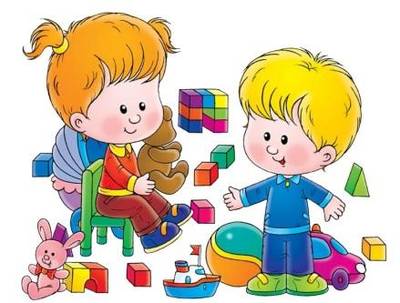 Нередко дети, проявляющие самостоятельность в детском саду, в присутствии родителей становятся беспомощными, неуверенными, теряются при возникновении затруднений в решении посильных задач. Взрослых членов семьи волнуют проблемы подготовки ребенка к школе, но интересуют их прежде всего вопросы социальной подготовки - обучение чтению, счету, письму, а воспитанию таких качеств, как самостоятельность, настойчивость, ответственность, организованность, родители не придают большого значения.Известно, что в нравственном воспитании семье принадлежит ведущая роль. Для нормальной благополучной семьи характерны атмосфера родственных эмоциональных связей, насыщенность, непосредственность и открытость проявлений ими любви, заботы и переживания. Наиболее велико влияние этой атмосферы на ребенка в дошкольном возрасте. Малыш особенно нуждается в любви и ласке родителей, у него огромная потребность общения со взрослыми, которую наиболее полно удовлетворяет семья. Любовь родителей к ребенку, их забота о нем вызывают у малыша ответный отклик, делают его особенно восприимчивым к нравственным установкам и требованиям матери и отца.Если ребенок окружен любовью, чувствует, что он любим независимо от того! какой он, это вызывает у него ощущение защищенности, чувство эмоционального благополучия, он  осознает ценность собственного «Я». Все это делает его открытым добру, положительным влиянием.Уважение личности ребенка, признание ценности его внутреннего мира, его потребностей и интересов способствуют воспитанию у него чувства собственного достоинства. Человек, лишенный этого чувства, позволит и себя, и другого унизить, допустить несправедливость. Чувство собственного достоинства помогает ребенку правильно оценить свои поступки и поступки других с точки зрения их гуманности: сам остро чувствуя унижение или несправедливость, он может представить, как больно это будет другому.Представление о себе, уважение или неуважение к себе, т. е. самооценка, формируются у ребенка в процессе общения со взрослыми, которые оценивают его положительно или отрицательно. Особо значимой для малыша является оценка со стороны тех взрослых, которые относятся к нему с доверием и уважением. Оценка должна фиксировать внимание ребенка не только на том, как он поступил - хорошо или плохо, но и на том, какие последствия это имеет для других людей. Так постепенно ребенок учится ориентироваться в своем поведении на то, как отразится        его поступок на окружающих.Большое внимание на развитие у малыша нравственных чувств оказывает чтение сказок, рассказов, где описывается борьба положительных и отрицательных персонажей. Ребенок сопереживает успехам и неудачам героя и его друзей, горячо желает им победы. Так формируется его представление о добре и зле, отношение к нравственному и безнравственному.Дети, у которых к началу обучения в школе не развита способность активно действовать для достижения цели, самостоятельно выполнять повседневные требования и решать новые задачи, проявлять настойчивость в преодолении трудностей, часто не могут организовать себя для выполнения заданий учителя. Это отрицательно сказывается на учебной работе и поведении первоклассника, становится причиной его неуспеваемости, недисциплинированности.Известно стремление младших дошкольников к самостоятельности. Оно приобретает нравственный смысл в деятельности, в которой малыш проявляет свое отношение к окружающим. Это не только выполнение отдельных поручений взрослых, но и его деятельность по самообслуживанию. Малыш еще не осознает, что первая его трудовая деятельность необходима ему самому и окружающим, так как овладение нужными навыками позволяет ему обходиться без посторонней помощи, не затрудняя других людей заботой о себе. Ребенок еще не понимает, что тем самым он проявляет заботу о них. Такой мотив труда младшего дошкольника формируется только под воздействием взрослых. Овладение навыками самообслуживания позволяет ребенку оказывать реальную помощь другим детям, требует от него определенных усилий для достижения нужного результата и способствует выработке настойчивости.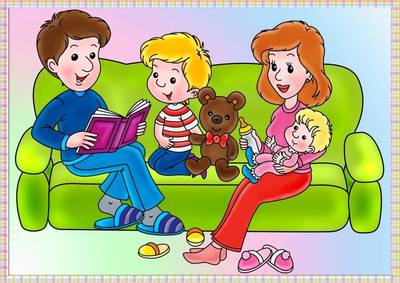 Таким образом, овладение младшими дошкольниками навыками самообслуживания - эффективное средство воспитания таких нравственно-волевых качеств, как самостоятельность и настойчивость.Семья располагает благоприятными условиями для привлечения ребенка-дошкольника к труду. Трудовые поручения, которые ребенок выполняет в семье, по содержанию разнообразнее, чем в детском саду, а необходимость их выполнения для него более очевидна (особенно в хозяйственно-бытовом и ручном труде). Особое влияние на малыша оказывает труд взрослых в семье.Характерны мотивы труда детей в семье: любовь к родителям и другим членам семьи, желание позаботиться о них, помочь, доставить им радость. В семье дети часто с удовольствием занимаются теми видами труда, которые мало распространены в детском саду: стиркой белья, мытьем и вытиранием посуды, участвуют в приготовлении пищи, покупке продуктов и т. д.Благоприятные семейные условия положительно влияют на трудовое воспитание детей и их нравственно-волевое развитие. 